Giunta Regionale della Campania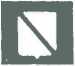 Direzione Generale Istruzione, Formazione, Lavoro e Politiche GiovaniliUOD 08 -Servizio territoriale provinciale di Salerno
Ufficio Collocamento MiratoOggetto: Graduatoria definitiva per avviamento a selezione finalizzata alla assunzione di dieci (10) centralinisti telefonici non vedenti iscritti nell’elenco provinciale di Salerno ex legge 113/85, modificata dal D. Lgs. 151/2015, art. 12 e 13, in diverse PP.AA., rispettivamente il Ministero Grazia e Giustizia - Dipartimento Amministrazione penitenziaria - Casa Circondariale “Antonio Caputo” Salerno (1 posto), il Comune di Agropoli (1 posto) e ASL Salerno (8 posti). Rif. Avviso Pubblico Prot. N. CPI/2019/99247 del 07/06/2019.PUBBLICAZIONE GRADUATORIA DEFINITIVAVisto l’avviso pubblico prot. CPI/2019/99247 del giorno 07/06/2019 con il quale si è provveduto a rendere noti i termini e le modalità per partecipare alla procedura di avviamento a seiezione finalizzata alla assunzione di dieci (10) centralinisti telefonici non vedenti iscritti nell’elenco provinciale di Salerno ex legge 113/85, modificata dal D. Lgs. 151/2015, art. 12 e 13 in diverse PP.AA., rispettivamente il Ministero Grazia e Giustizia - Dipartimento Amministrazione penitenziaria - Casa Circondariale “Antonio Caputo” Salerno (1 posto), il Comune di Agropoli (1 posto) e ASL Salerno (8 posti).Vista:La legge 113/85, modificata dal D.Lgs. 151/20156, art 12 e 13;la Delibera della Commissione regionale del Lavoro n. 17 del 27/11/2002 e ss.mm.n;le varie richieste di avviamento a selezione da parte delle PP.AA. de quo.Considerato che con nota prot. CPI/2019/176054 del 10/10/2019 si approvava la graduatoria provvisoria delfavviamento a selezione de quo, con data di pubblicazione dal 10/10/2019 al 20/10/2019.Preso atto che entro i termini previsti dall'atto prot CPI/2019/176054 di pubblicazione della graduatoria provvisoria non vi sono stati ricorsi;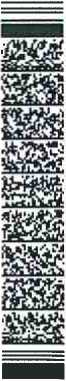 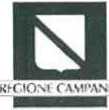 